Один человек, его звали Иван Фёдорович, пошёл в гости к своему приятелю. Пришёл он в квартиру, разделся и стучит в комнату, а дверь заперта.Тогда Иван Фёдорович спрашивает через дверь:— Сеня, ты дома?А ему из комнаты хриплый, незнакомый голос отвечает:— Дома, дома!— Ну и голосок же у тебя! — говорит Иван Фёдорович. — Ты разве простудился?— Простудился, простудился, — отвечают из комнаты.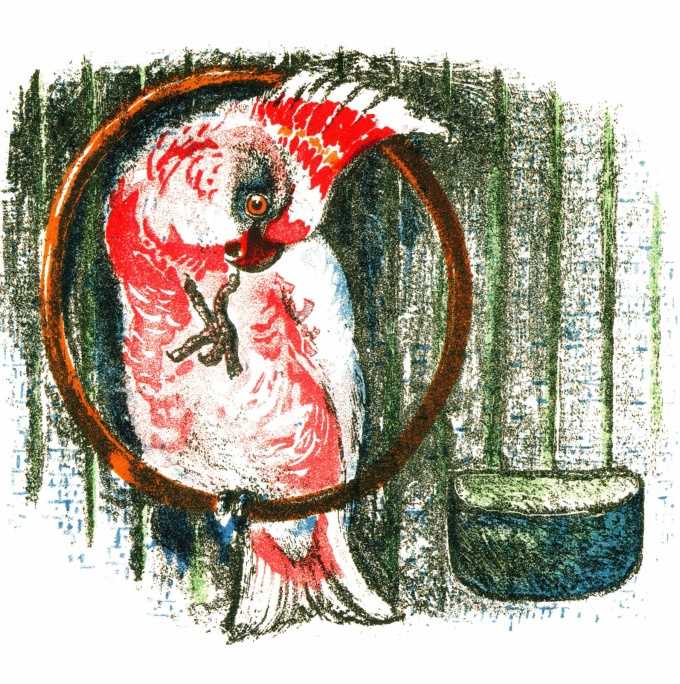 — Ну, открывай же скорей дверь, открывай, — говорит Иван Фёдорович.— Открывай, открывай, — отвечает хриплый голос.— Да как открывать, если дверь заперта?!— Заперта, заперта, — отвечает голос.— Да ты что на самом деле! — рассердился Иван Фёдорович. — Я к тебе пришёл в гости, а ты не пускаешь, дурака валяешь. Разве это хорошо?— Хорошо, хорошо! — отвечает из комнаты голос.— Ну! Я вижу, что с тобой не сговоришься! — говорит Иван Фёдорович. Махнул рукой, галоши надевает, пальто снимает с вешалки в коридоре. Оделся. Пошёл. А из комнаты вдогонку голос — то басом, то тоненько — на разные лады кричит:— Сговоришься! Сговоришься! Сговоришься!Вдруг входные двери открываются, и в квартиру входит Сеня, приятель, к которому пришёл в гости Иван Фёдорович.— Вот так штука! — удивился Иван Фёдорович. — А кто же в твоей комнате со мной разговаривал?— Да это мой попугай, — отвечает ему приятель. — Я недавно попку купил.